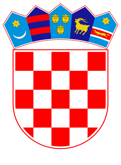 VLADA REPUBLIKE HRVATSKEZagreb, 9. travnja 2020.______________________________________________________________________________________________________________________________________________________________________________________________________________________________Banski dvori | Trg sv. Marka 2  | 10000 Zagreb | tel. 01 4569 222 | vlada.gov.hrVLADA REPUBLIKE HRVATSKEPRIJEDLOG ZAKONA O DOPUNAMA ZAKONA O SPORTU,S KONAČNIM PRIJEDLOGOM ZAKONAZagreb, travanj 2020.PRIJEDLOG ZAKONA O DOPUNAMA ZAKONA O SPORTUUSTAVNA OSNOVA ZA DONOŠENJE ZAKONA	Ustavna osnova za donošenje ovoga zakona sadržana je u članku 2. stavku 4. Ustava Republike Hrvatske (Narodne novine, br. 85/10 - pročišćeni tekst i 5/14 - Odluka Ustavnog suda Republike Hrvatske).OCJENA STANJA I OSNOVNA PITANJA KOJA SE TREBAJU UREDITI ZAKONOM TE POSLJEDICE KOJE ĆE DONOŠENJEM ZAKONA PROISTEĆI	Zakonom o sportu (Narodne novine, br. 71/06, 124/10, 124/11, 86/12, 94/13, 85/15, 19/16 - ispravak i 98/19) uređuje se sustav sporta i sportske djelatnosti, stručni poslovi u sportu, sportska natjecanja, financiranje sporta, nadzor i ostala pitanja od značaja za sport.	Vezano uz krizu nastalu epidemijom bolesti COVID-19 uzrokovane virusom SARS-CoV-2, te donošenjem Odluke o mjerama ograničavanja društvenih okupljanja, rada u trgovini, uslužnih djelatnosti i održavanja sportskih i kulturnih događaja (Narodne novine, broj 32/20) od strane Stožera civilne zaštite Republike Hrvatske i sektor športa snažno je pogođen, te se našao u znatnim problemima vezanim uz završetak aktualne, ali i početak nove natjecateljske godine. 	Kako ne bi postojale zakonske zapreke u smislu rokova pri donošenju ili usvajanju novog sustava natjecanja, u trenucima nastupanja posebnih okolnosti koje podrazumijevaju događaj ili određeno stanje koje se nije moglo predvidjeti i na koje se nije moglo utjecati, a koje ugrožava život i zdravlje građana, imovinu veće vrijednosti, znatno narušava okoliš, gospodarsku aktivnost ili uzrokuje znatnu gospodarsku štetu, predlaže se da središnje tijelo državne uprave nadležno za šport daje suglasnost na novi sustav natjecanja bez obzira na vremenski rok, uz mišljenje Hrvatskog olimpijskog odbora, Hrvatskog paraolimpijskog odbora odnosno Hrvatskog sportskog saveza gluhih.	Ujedno, kako bi se ublažile posljedice zabrane provođenja sportskih natjecanja kao i okupljanja predlaže se propisati ovlast čelniku tijela državne uprave nadležnog za šport za donošenje odluke o potpori očuvanja radnih mjesta u pravnim osobama u sustavu športa na način da se osigura naknada plaće. Odluka o potpori očuvanja radnih mjesta u pravnim osobama u sustavu športa donosit će se u skladu s aktima Vlade Republike Hrvatske.OCJENA I IZVORI SREDSTAVA POTREBNIH ZA PROVOĐENJE ZAKONA	Za provedbu ovoga zakona nije potrebno osigurati dodatna financijska sredstva u državnom proračunu Republike Hrvatske. Sredstva za provedbu ovoga zakona bit će osigurana u okviru razdjela 036 - Središnji državni ured za šport, preraspodjelom postojećih financijskih sredstava.IV.	PRIJEDLOG ZA DONOŠENJE ZAKONA PO HITNOM POSTUPKU	U skladu s člankom 204. Poslovnika Hrvatskoga sabora (Narodne novine, br. 81/13, 113/16, 69/17 i 29/18) predlaže se donošenje ovoga zakona po hitnom postupku kao mjere kojom se nastoje otkloniti zapreke nastale uslijed epidemije bolesti COVID-19 uzrokovane virusom SARS-CoV-2, a time zapravo i zabrane obavljanja djelatnosti pravnim osobama u sustavu športa. Iz tog razloga predlaže se mogućnost dodjele potpora za očuvanje radnih mjesta u sustavu športa, budući da su obustavom svih natjecanja i treninga (okupljanja) pravne osobe u sustavu športa izgubile i mogućnost financiranja. Ujedno, potrebno je otkloniti i zakonske zapreke kako bi se donijele odluke potrebne za završetak i/ili uspostavljanje natjecanja u (novoj) natjecateljskoj godini.	Iz navedenih razloga, predlaže se i stupanje na snagu ovoga zakona prvoga dana od dana objave u Narodnim novinama.KONAČNI PRIJEDLOG ZAKONA O DOPUNAMAZAKONA O SPORTUI. OPĆE ODREDBEČlanak 1.	U Zakonu o sportu (Narodne novine, br. 71/06, 124/10, 124/11, 86/12, 94/13, 85/15, 19/16 - ispravak i 98/19), u članku 61. stavku 1. iza riječi: "odbor" dodaju se zarez i riječi: "Hrvatski paraolimpijski odbor odnosno Hrvatski sportski savez gluhih".	U stavku 2. iza riječi: "odbor," dodaju se riječi: "Hrvatski paraolimpijski odbor odnosno Hrvatski sportski savez gluhih,".	Iza stavka 2. dodaju se novi stavci 3., 4. i 5. koji glase: "(3) U slučaju nastupanja posebnih okolnosti koje podrazumijevaju događaj ili određeno stanje koje se nije moglo predvidjeti i na koje se nije moglo utjecati, a koje ugrožava život i zdravlje građana, imovinu veće vrijednosti, znatno narušava okoliš, gospodarsku aktivnost ili uzrokuje znatnu gospodarsku štetu, nacionalni sportski savezi uz suglasnost tijela državne uprave nadležnog za šport mogu donijeti sustav natjecanja. Tijelo državne uprave nadležno za šport može dati suglasnost na sustav natjecanja na temelju mišljenja Hrvatskog olimpijskog odbora, Hrvatskog paraolimpijskog odbora odnosno Hrvatskog sportskog saveza gluhih. (4) U slučaju iz stavka 3. ovoga članka novi sustav natjecanja može biti u primjeni i ako od dana donošenja do početka primjene sustava natjecanja nije prošlo više od godine dana, a za što nacionalni sportski savez mora zatražiti suglasnost tijela državne uprave nadležnog za šport. (5) Odluku o novom sustavu natjecanja iz stavka 3. ovoga članka, kao i odluku o promjeni u sustavu natjecanja u natjecateljskoj godini 2019./2020. kao i za završetak iste donosi tijelo upravljanja nacionalnog sportskog saveza sukladno statutu nacionalnog sportskog saveza, a iznimno ako se nadležno tijelo upravljanja nacionalnog sportskog saveza ne može sastati, radi okolnosti iz stavka 3. ovoga članka, navedenu odluku donosi izvršno tijelo nacionalnog sportskog saveza.".	Dosadašnji stavci 3. do 6. postaju stavci 6. do 9.Članak 2.	U članku 74. iza stavka 3. dodaju se stavci 4. i 5. koji glase:"(4) U slučaju nastupanja posebnih okolnosti koje podrazumijevaju događaj ili određeno stanje koje se nije moglo predvidjeti i na koje se nije moglo utjecati, a koje ugrožava život i zdravlje građana, imovinu veće vrijednosti, znatno narušava okoliš, gospodarsku aktivnost ili uzrokuje znatnu gospodarsku štetu, čelnik tijela državne uprave nadležnog za šport može pravnim osobama iz ovoga Zakona dodijeliti potporu za očuvanje radnih mjesta u slučaju da ispunjavaju sljedeće uvjete:- da su radnici za koje se potpora traži zaposleni na neodređeno ili određeno radno vrijeme- da im sredstva za istu namjenu nisu osigurana iz drugih javnih izvora- da ispunjavaju uvjete za radno mjesto sukladno ovom Zakonu i propisima o radu.(5) Čelnik tijela državne uprave nadležnog za šport donosi odluku o potpori za očuvanje radnih mjesta iz stavka 4. ovoga članka, kojom se utvrđuje iznos, trajanje potpore i dodatni kriteriji prilagođeni razmjerima posebnih okolnosti i potrebama korisnika, a sukladno aktima Vlade Republike Hrvatske.".Članak 3.	Središnji državni ured za šport će u roku od dvije godine od dana stupanja na snagu ovoga Zakona provesti naknadnu procjenu učinka ovoga Zakona.Članak 4.	Ovaj Zakon stupa na snagu prvoga dana od dana objave u Narodnim novinama.O B R A Z L O Ž E N J EČlanak 1. Ovim člankom propisano je kako uz Hrvatski olimpijski odbor načela i elemente sustava natjecanja donose i Hrvatski paraolimpijski odbor odnosno Hrvatski sportski savez gluhih. Ujedno, propisano je da u slučaju nastupanja posebnih okolnosti koje podrazumijevaju događaj ili određeno stanje koje se nije moglo predvidjeti i na koje se nije moglo utjecati, a koje ugrožava život i zdravlje građana, imovinu veće vrijednosti, znatno narušava okoliš, gospodarsku aktivnost ili uzrokuje znatnu gospodarsku štetu, nacionalni sportski savezi novi sustav natjecanja donose uz suglasnost tijela državne uprave nadležnog za šport te da to tijelo može dati suglasnost na sustav natjecanja na temelju mišljenja Hrvatskog olimpijskog odbora, Hrvatskog paraolimpijskog odbora odnosno Hrvatskog sportskog saveza gluhih. Novi sustav natjecanja može biti u primjeni i ako od dana donošenja do početka primjene nije prošlo više od godine dana, uz obvezu da nacionalni sportski savez zatraži suglasnost tijela državne uprave nadležnog za šport. Također, propisana je i iznimka o donošenju odluke o novom sustavu natjecanja iz stavka 3. ovoga Zakona kao i odluke o promjeni u sustavu natjecanja u natjecateljskoj godini 2019./2020. kao i za završetak iste na način da ako se nadležno tijelo upravljanja nacionalnog sportskog saveza ne može sastati, radi okolnosti iz stavka 3. ovoga članka, navedenu odluku donosi izvršno tijelo nacionalnog sportskog saveza.Članak 2. Ovim člankom propisuje se da u slučaju nastupanja posebnih okolnosti koje podrazumijevaju događaj ili određeno stanje koje se nije moglo predvidjeti i na koje se nije moglo utjecati, a koje ugrožava život i zdravlje građana, imovinu veće vrijednosti, znatno narušava okoliš, gospodarsku aktivnost ili uzrokuje znatnu gospodarsku štetu, čelnik tijela državne uprave nadležnog za šport može pravnim osobama iz ovoga Zakona dodijeliti potporu za očuvanje radnih mjesta u slučaju da ispunjavaju sljedeće uvjete:- da su radnici za koje se potpora traži zaposleni na neodređeno ili određeno radno vrijeme- da im sredstva za istu namjenu nisu osigurana iz drugih javnih izvora- da ispunjavaju uvjete za radno mjesto sukladno ovome Zakonu i drugim propisima.Propisuje se i da čelnik tijela državne uprave nadležnog za šport donosi odluku o potpori za očuvanje radnih mjesta, kojom se utvrđuje iznos, trajanje potpore i dodatni kriteriji prilagođeni razmjerima posebnih okolnosti i potrebama korisnika, a sukladno aktima Vlade Republike Hrvatske. Odluka o potporama za očuvanje radnih mjesta čelnika tijela državne uprave nadležnog za šport bit će usklađena s donesenim aktima Vlade Republike Hrvatske o mjerama za očuvanje radnih mjesta u djelatnostima pogođenim negativnim posljedicama epidemije.Članak 3. Ovim člankom se propisuje obveza naknadne procjene učinaka ovoga Zakona. Članak 4. Ovim člankom propisano je stupanje na snagu Zakona. TEKST ODREDBI VAŽEĆEG ZAKONA KOJE SE DOPUNJUJUČlanak 61.Načela i osnovne elemente sustava saportskih natjecanja u Republici Hrvatskoj te uvjete sudjelovanja hrvatskih športaša i športskih klubova na međunarodnim sportskim natjecanjima utvrđuje Hrvatski olimpijski odbor.Sustav, uvjete i organizaciju sportskih natjecanja u pojedinom sportu utvrđuje nacionalni sportski savez u skladu s načelima i elementima sustava koje je utvrdio Hrvatski olimpijski odbor, i prema pravilima sporta i normama međunarodnih sportskih udruženja. Sustav natjecanja mora se donijeti najmanje jednu godinu prije početka primjene tog sustava.Nacionalni sportski savez organizira i vodi sportska natjecanja, vođenje i organiziranje natjecanja može povjeriti svojoj članici ili drugoj pravnoj osobi registriranoj za obavljanje sportske djelatnosti.Međunarodna sportska natjecanja i međunarodne sportske priredbe organiziraju se u skladu s ovim Zakonom i u skladu s uvjetima koje propisuju međunarodna sportska udruženja.Odluku o organiziranju sustava sportskih natjecanja za područje više država ili više inozemnih regija te odluku o sudjelovanju sportskih klubova i sportaša iz Republike Hrvatske u višedržavnim ili inozemnim regionalnim sustavima natjecanja donosi nacionalni sportski savez.Odluku o organizaciji i organiziranje sportskih natjecanja za područje jedne ili više jedinica lokalne i područne (regionalne) samouprave, odnosno Grada Zagreba, u skladu s aktom iz stavka 2. ovoga članka donose i organiziraju sportski savezi osnovani na tim područjima, a za područje države nacionalni sportski savezi.Članak 74.Osnovu financiranja sporta čine prihodi koje pravne i fizičke osobe koje obavljaju sportsku djelatnost ostvare obavljanjem sportske djelatnosti, članarine koju ostvaruju sportske udruge, dio prihoda od priređivanja igara na sreću i sredstva kojima jedinice lokalne i područne (regionalne) samouprave i Grad Zagreb i država pomažu obavljanje sportskih djelatnosti.Republika Hrvatska, jedinice lokalne i područne (regionalne) samouprave i Grad Zagreb utvrđuju javne potrebe u sportu i za njihovo ostvarivanje osiguravaju financijska sredstva iz svojih proračuna u skladu s ovim Zakonom.Financiranje profesionalnog sporta od strane Republike Hrvatske, jedinice lokalne i područne (regionalne) samouprave i Grada Zagreba sukladno odredbama ovoga Zakona, ako ima učinak na trgovinu između Republike Hrvatske i drugih država članica Europske unije, moguće je ako je sukladno propisima o državnim potporama (članak 107. Ugovora o funkcioniranju Europske unije).Predlagatelj:SREDIŠNJI DRŽAVNI URED ZA ŠPORTPredmet:Nacrt prijedloga zakona o dopunama Zakona o sportu, s Nacrtom konačnog prijedloga zakona